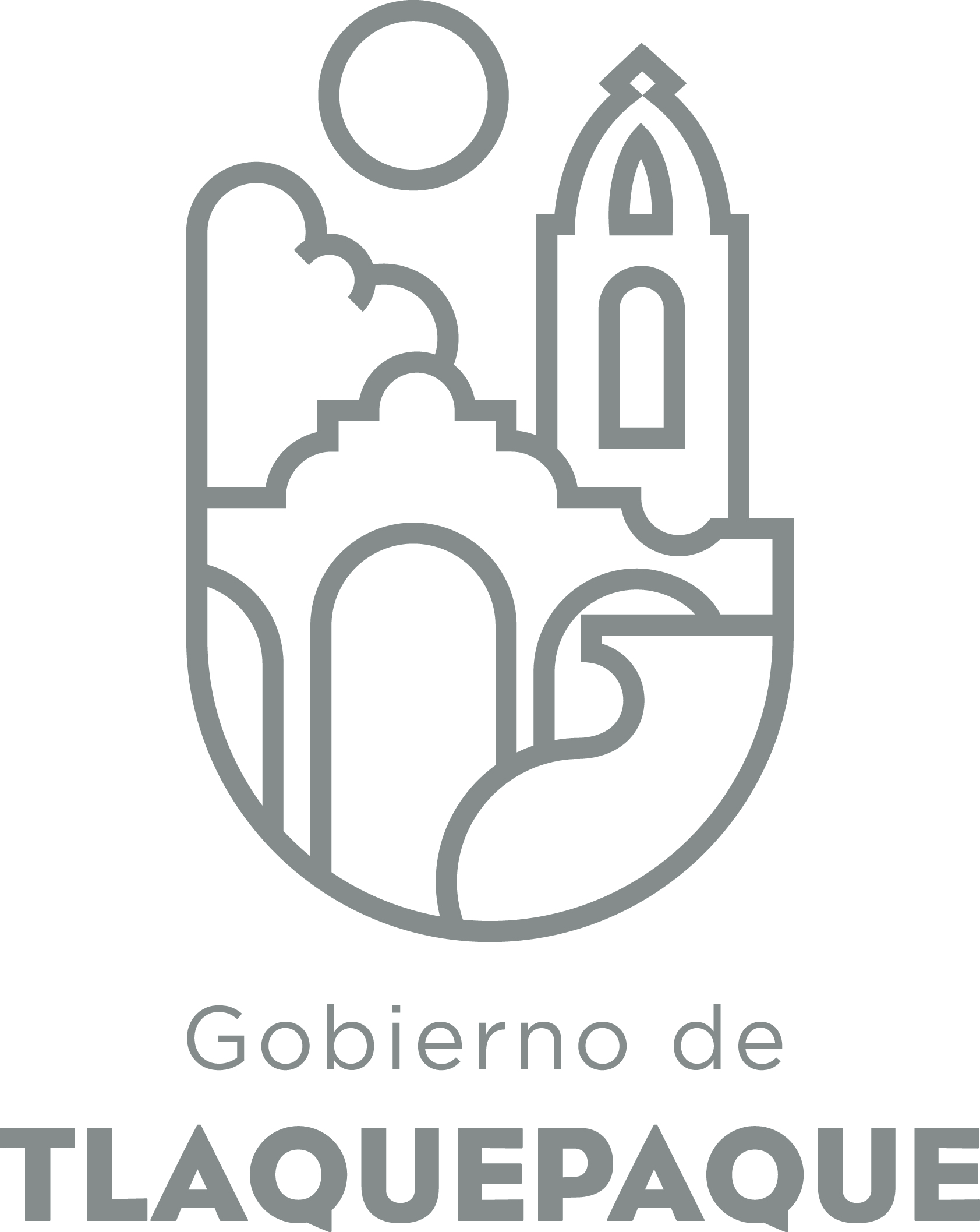 ANEXO 1: DATOS GENERALESA)Nombre del programa/proyecto/servicio/campañaA)Nombre del programa/proyecto/servicio/campañaA)Nombre del programa/proyecto/servicio/campañaA)Nombre del programa/proyecto/servicio/campañaA)Nombre del programa/proyecto/servicio/campañaREHABILITACION DE PLAZAS PUBLICAS DE TLAQUEPAQUEREHABILITACION DE PLAZAS PUBLICAS DE TLAQUEPAQUEREHABILITACION DE PLAZAS PUBLICAS DE TLAQUEPAQUEREHABILITACION DE PLAZAS PUBLICAS DE TLAQUEPAQUEREHABILITACION DE PLAZAS PUBLICAS DE TLAQUEPAQUEREHABILITACION DE PLAZAS PUBLICAS DE TLAQUEPAQUEREHABILITACION DE PLAZAS PUBLICAS DE TLAQUEPAQUEREHABILITACION DE PLAZAS PUBLICAS DE TLAQUEPAQUEREHABILITACION DE PLAZAS PUBLICAS DE TLAQUEPAQUEREHABILITACION DE PLAZAS PUBLICAS DE TLAQUEPAQUEREHABILITACION DE PLAZAS PUBLICAS DE TLAQUEPAQUEREHABILITACION DE PLAZAS PUBLICAS DE TLAQUEPAQUEREHABILITACION DE PLAZAS PUBLICAS DE TLAQUEPAQUEREHABILITACION DE PLAZAS PUBLICAS DE TLAQUEPAQUEREHABILITACION DE PLAZAS PUBLICAS DE TLAQUEPAQUEEjeEjeEjeEje111B) Dirección o Área ResponsableB) Dirección o Área ResponsableB) Dirección o Área ResponsableB) Dirección o Área ResponsableB) Dirección o Área ResponsableCOORDINACION DE DELEGACIONES Y AGENCIAS MUNICIPALESCOORDINACION DE DELEGACIONES Y AGENCIAS MUNICIPALESCOORDINACION DE DELEGACIONES Y AGENCIAS MUNICIPALESCOORDINACION DE DELEGACIONES Y AGENCIAS MUNICIPALESCOORDINACION DE DELEGACIONES Y AGENCIAS MUNICIPALESCOORDINACION DE DELEGACIONES Y AGENCIAS MUNICIPALESCOORDINACION DE DELEGACIONES Y AGENCIAS MUNICIPALESCOORDINACION DE DELEGACIONES Y AGENCIAS MUNICIPALESCOORDINACION DE DELEGACIONES Y AGENCIAS MUNICIPALESCOORDINACION DE DELEGACIONES Y AGENCIAS MUNICIPALESCOORDINACION DE DELEGACIONES Y AGENCIAS MUNICIPALESCOORDINACION DE DELEGACIONES Y AGENCIAS MUNICIPALESCOORDINACION DE DELEGACIONES Y AGENCIAS MUNICIPALESCOORDINACION DE DELEGACIONES Y AGENCIAS MUNICIPALESCOORDINACION DE DELEGACIONES Y AGENCIAS MUNICIPALESEstrategiaEstrategiaEstrategiaEstrategia1.61.61.6C)  Problemática que atiende la propuestaC)  Problemática que atiende la propuestaC)  Problemática que atiende la propuestaC)  Problemática que atiende la propuestaC)  Problemática que atiende la propuestaEL DETERIORO DE LAS INSTALACION Y EQUIPAMIENTO DE LAS PLAZAS PUBLICAS( LUMINARIAS, JARDINERAS, CREACION DE AREAS RECREATIVAS Y DEPORTIVAS, BAÑOS PUBLICOSEL DETERIORO DE LAS INSTALACION Y EQUIPAMIENTO DE LAS PLAZAS PUBLICAS( LUMINARIAS, JARDINERAS, CREACION DE AREAS RECREATIVAS Y DEPORTIVAS, BAÑOS PUBLICOSEL DETERIORO DE LAS INSTALACION Y EQUIPAMIENTO DE LAS PLAZAS PUBLICAS( LUMINARIAS, JARDINERAS, CREACION DE AREAS RECREATIVAS Y DEPORTIVAS, BAÑOS PUBLICOSEL DETERIORO DE LAS INSTALACION Y EQUIPAMIENTO DE LAS PLAZAS PUBLICAS( LUMINARIAS, JARDINERAS, CREACION DE AREAS RECREATIVAS Y DEPORTIVAS, BAÑOS PUBLICOSEL DETERIORO DE LAS INSTALACION Y EQUIPAMIENTO DE LAS PLAZAS PUBLICAS( LUMINARIAS, JARDINERAS, CREACION DE AREAS RECREATIVAS Y DEPORTIVAS, BAÑOS PUBLICOSEL DETERIORO DE LAS INSTALACION Y EQUIPAMIENTO DE LAS PLAZAS PUBLICAS( LUMINARIAS, JARDINERAS, CREACION DE AREAS RECREATIVAS Y DEPORTIVAS, BAÑOS PUBLICOSEL DETERIORO DE LAS INSTALACION Y EQUIPAMIENTO DE LAS PLAZAS PUBLICAS( LUMINARIAS, JARDINERAS, CREACION DE AREAS RECREATIVAS Y DEPORTIVAS, BAÑOS PUBLICOSEL DETERIORO DE LAS INSTALACION Y EQUIPAMIENTO DE LAS PLAZAS PUBLICAS( LUMINARIAS, JARDINERAS, CREACION DE AREAS RECREATIVAS Y DEPORTIVAS, BAÑOS PUBLICOSEL DETERIORO DE LAS INSTALACION Y EQUIPAMIENTO DE LAS PLAZAS PUBLICAS( LUMINARIAS, JARDINERAS, CREACION DE AREAS RECREATIVAS Y DEPORTIVAS, BAÑOS PUBLICOSEL DETERIORO DE LAS INSTALACION Y EQUIPAMIENTO DE LAS PLAZAS PUBLICAS( LUMINARIAS, JARDINERAS, CREACION DE AREAS RECREATIVAS Y DEPORTIVAS, BAÑOS PUBLICOSEL DETERIORO DE LAS INSTALACION Y EQUIPAMIENTO DE LAS PLAZAS PUBLICAS( LUMINARIAS, JARDINERAS, CREACION DE AREAS RECREATIVAS Y DEPORTIVAS, BAÑOS PUBLICOSEL DETERIORO DE LAS INSTALACION Y EQUIPAMIENTO DE LAS PLAZAS PUBLICAS( LUMINARIAS, JARDINERAS, CREACION DE AREAS RECREATIVAS Y DEPORTIVAS, BAÑOS PUBLICOSEL DETERIORO DE LAS INSTALACION Y EQUIPAMIENTO DE LAS PLAZAS PUBLICAS( LUMINARIAS, JARDINERAS, CREACION DE AREAS RECREATIVAS Y DEPORTIVAS, BAÑOS PUBLICOSEL DETERIORO DE LAS INSTALACION Y EQUIPAMIENTO DE LAS PLAZAS PUBLICAS( LUMINARIAS, JARDINERAS, CREACION DE AREAS RECREATIVAS Y DEPORTIVAS, BAÑOS PUBLICOSEL DETERIORO DE LAS INSTALACION Y EQUIPAMIENTO DE LAS PLAZAS PUBLICAS( LUMINARIAS, JARDINERAS, CREACION DE AREAS RECREATIVAS Y DEPORTIVAS, BAÑOS PUBLICOSLínea de AcciónLínea de AcciónLínea de AcciónLínea de AcciónC)  Problemática que atiende la propuestaC)  Problemática que atiende la propuestaC)  Problemática que atiende la propuestaC)  Problemática que atiende la propuestaC)  Problemática que atiende la propuestaEL DETERIORO DE LAS INSTALACION Y EQUIPAMIENTO DE LAS PLAZAS PUBLICAS( LUMINARIAS, JARDINERAS, CREACION DE AREAS RECREATIVAS Y DEPORTIVAS, BAÑOS PUBLICOSEL DETERIORO DE LAS INSTALACION Y EQUIPAMIENTO DE LAS PLAZAS PUBLICAS( LUMINARIAS, JARDINERAS, CREACION DE AREAS RECREATIVAS Y DEPORTIVAS, BAÑOS PUBLICOSEL DETERIORO DE LAS INSTALACION Y EQUIPAMIENTO DE LAS PLAZAS PUBLICAS( LUMINARIAS, JARDINERAS, CREACION DE AREAS RECREATIVAS Y DEPORTIVAS, BAÑOS PUBLICOSEL DETERIORO DE LAS INSTALACION Y EQUIPAMIENTO DE LAS PLAZAS PUBLICAS( LUMINARIAS, JARDINERAS, CREACION DE AREAS RECREATIVAS Y DEPORTIVAS, BAÑOS PUBLICOSEL DETERIORO DE LAS INSTALACION Y EQUIPAMIENTO DE LAS PLAZAS PUBLICAS( LUMINARIAS, JARDINERAS, CREACION DE AREAS RECREATIVAS Y DEPORTIVAS, BAÑOS PUBLICOSEL DETERIORO DE LAS INSTALACION Y EQUIPAMIENTO DE LAS PLAZAS PUBLICAS( LUMINARIAS, JARDINERAS, CREACION DE AREAS RECREATIVAS Y DEPORTIVAS, BAÑOS PUBLICOSEL DETERIORO DE LAS INSTALACION Y EQUIPAMIENTO DE LAS PLAZAS PUBLICAS( LUMINARIAS, JARDINERAS, CREACION DE AREAS RECREATIVAS Y DEPORTIVAS, BAÑOS PUBLICOSEL DETERIORO DE LAS INSTALACION Y EQUIPAMIENTO DE LAS PLAZAS PUBLICAS( LUMINARIAS, JARDINERAS, CREACION DE AREAS RECREATIVAS Y DEPORTIVAS, BAÑOS PUBLICOSEL DETERIORO DE LAS INSTALACION Y EQUIPAMIENTO DE LAS PLAZAS PUBLICAS( LUMINARIAS, JARDINERAS, CREACION DE AREAS RECREATIVAS Y DEPORTIVAS, BAÑOS PUBLICOSEL DETERIORO DE LAS INSTALACION Y EQUIPAMIENTO DE LAS PLAZAS PUBLICAS( LUMINARIAS, JARDINERAS, CREACION DE AREAS RECREATIVAS Y DEPORTIVAS, BAÑOS PUBLICOSEL DETERIORO DE LAS INSTALACION Y EQUIPAMIENTO DE LAS PLAZAS PUBLICAS( LUMINARIAS, JARDINERAS, CREACION DE AREAS RECREATIVAS Y DEPORTIVAS, BAÑOS PUBLICOSEL DETERIORO DE LAS INSTALACION Y EQUIPAMIENTO DE LAS PLAZAS PUBLICAS( LUMINARIAS, JARDINERAS, CREACION DE AREAS RECREATIVAS Y DEPORTIVAS, BAÑOS PUBLICOSEL DETERIORO DE LAS INSTALACION Y EQUIPAMIENTO DE LAS PLAZAS PUBLICAS( LUMINARIAS, JARDINERAS, CREACION DE AREAS RECREATIVAS Y DEPORTIVAS, BAÑOS PUBLICOSEL DETERIORO DE LAS INSTALACION Y EQUIPAMIENTO DE LAS PLAZAS PUBLICAS( LUMINARIAS, JARDINERAS, CREACION DE AREAS RECREATIVAS Y DEPORTIVAS, BAÑOS PUBLICOSEL DETERIORO DE LAS INSTALACION Y EQUIPAMIENTO DE LAS PLAZAS PUBLICAS( LUMINARIAS, JARDINERAS, CREACION DE AREAS RECREATIVAS Y DEPORTIVAS, BAÑOS PUBLICOSNo. de PP EspecialNo. de PP EspecialNo. de PP EspecialNo. de PP EspecialD) Ubicación Geográfica / Cobertura  de ColoniasD) Ubicación Geográfica / Cobertura  de ColoniasD) Ubicación Geográfica / Cobertura  de ColoniasD) Ubicación Geográfica / Cobertura  de ColoniasD) Ubicación Geográfica / Cobertura  de Colonias9 DELEGACIONES Y 3 AGENCIAS MUNICIPALES 9 DELEGACIONES Y 3 AGENCIAS MUNICIPALES 9 DELEGACIONES Y 3 AGENCIAS MUNICIPALES 9 DELEGACIONES Y 3 AGENCIAS MUNICIPALES 9 DELEGACIONES Y 3 AGENCIAS MUNICIPALES 9 DELEGACIONES Y 3 AGENCIAS MUNICIPALES 9 DELEGACIONES Y 3 AGENCIAS MUNICIPALES 9 DELEGACIONES Y 3 AGENCIAS MUNICIPALES 9 DELEGACIONES Y 3 AGENCIAS MUNICIPALES 9 DELEGACIONES Y 3 AGENCIAS MUNICIPALES 9 DELEGACIONES Y 3 AGENCIAS MUNICIPALES 9 DELEGACIONES Y 3 AGENCIAS MUNICIPALES 9 DELEGACIONES Y 3 AGENCIAS MUNICIPALES 9 DELEGACIONES Y 3 AGENCIAS MUNICIPALES 9 DELEGACIONES Y 3 AGENCIAS MUNICIPALES  Indicador ASE Indicador ASE Indicador ASE Indicador ASED) Ubicación Geográfica / Cobertura  de ColoniasD) Ubicación Geográfica / Cobertura  de ColoniasD) Ubicación Geográfica / Cobertura  de ColoniasD) Ubicación Geográfica / Cobertura  de ColoniasD) Ubicación Geográfica / Cobertura  de Colonias9 DELEGACIONES Y 3 AGENCIAS MUNICIPALES 9 DELEGACIONES Y 3 AGENCIAS MUNICIPALES 9 DELEGACIONES Y 3 AGENCIAS MUNICIPALES 9 DELEGACIONES Y 3 AGENCIAS MUNICIPALES 9 DELEGACIONES Y 3 AGENCIAS MUNICIPALES 9 DELEGACIONES Y 3 AGENCIAS MUNICIPALES 9 DELEGACIONES Y 3 AGENCIAS MUNICIPALES 9 DELEGACIONES Y 3 AGENCIAS MUNICIPALES 9 DELEGACIONES Y 3 AGENCIAS MUNICIPALES 9 DELEGACIONES Y 3 AGENCIAS MUNICIPALES 9 DELEGACIONES Y 3 AGENCIAS MUNICIPALES 9 DELEGACIONES Y 3 AGENCIAS MUNICIPALES 9 DELEGACIONES Y 3 AGENCIAS MUNICIPALES 9 DELEGACIONES Y 3 AGENCIAS MUNICIPALES 9 DELEGACIONES Y 3 AGENCIAS MUNICIPALES ZAPZAPZAPZAPE) Nombre del Enlace o ResponsableE) Nombre del Enlace o ResponsableE) Nombre del Enlace o ResponsableE) Nombre del Enlace o ResponsableE) Nombre del Enlace o ResponsableBRAULIO ERNESTO GARCIA PEREZBRAULIO ERNESTO GARCIA PEREZBRAULIO ERNESTO GARCIA PEREZBRAULIO ERNESTO GARCIA PEREZBRAULIO ERNESTO GARCIA PEREZBRAULIO ERNESTO GARCIA PEREZBRAULIO ERNESTO GARCIA PEREZBRAULIO ERNESTO GARCIA PEREZBRAULIO ERNESTO GARCIA PEREZBRAULIO ERNESTO GARCIA PEREZBRAULIO ERNESTO GARCIA PEREZBRAULIO ERNESTO GARCIA PEREZBRAULIO ERNESTO GARCIA PEREZBRAULIO ERNESTO GARCIA PEREZBRAULIO ERNESTO GARCIA PEREZVinc al PNDVinc al PNDVinc al PNDVinc al PNDF) Objetivo específicoF) Objetivo específicoF) Objetivo específicoF) Objetivo específicoF) Objetivo específicoLA REHABILITACION Y REMOZAMINETO DE EQUIPAMIENTO EN INFRAESTRUCTURA DE LAS PLAZAS LA REHABILITACION Y REMOZAMINETO DE EQUIPAMIENTO EN INFRAESTRUCTURA DE LAS PLAZAS LA REHABILITACION Y REMOZAMINETO DE EQUIPAMIENTO EN INFRAESTRUCTURA DE LAS PLAZAS LA REHABILITACION Y REMOZAMINETO DE EQUIPAMIENTO EN INFRAESTRUCTURA DE LAS PLAZAS LA REHABILITACION Y REMOZAMINETO DE EQUIPAMIENTO EN INFRAESTRUCTURA DE LAS PLAZAS LA REHABILITACION Y REMOZAMINETO DE EQUIPAMIENTO EN INFRAESTRUCTURA DE LAS PLAZAS LA REHABILITACION Y REMOZAMINETO DE EQUIPAMIENTO EN INFRAESTRUCTURA DE LAS PLAZAS LA REHABILITACION Y REMOZAMINETO DE EQUIPAMIENTO EN INFRAESTRUCTURA DE LAS PLAZAS LA REHABILITACION Y REMOZAMINETO DE EQUIPAMIENTO EN INFRAESTRUCTURA DE LAS PLAZAS LA REHABILITACION Y REMOZAMINETO DE EQUIPAMIENTO EN INFRAESTRUCTURA DE LAS PLAZAS LA REHABILITACION Y REMOZAMINETO DE EQUIPAMIENTO EN INFRAESTRUCTURA DE LAS PLAZAS LA REHABILITACION Y REMOZAMINETO DE EQUIPAMIENTO EN INFRAESTRUCTURA DE LAS PLAZAS LA REHABILITACION Y REMOZAMINETO DE EQUIPAMIENTO EN INFRAESTRUCTURA DE LAS PLAZAS LA REHABILITACION Y REMOZAMINETO DE EQUIPAMIENTO EN INFRAESTRUCTURA DE LAS PLAZAS LA REHABILITACION Y REMOZAMINETO DE EQUIPAMIENTO EN INFRAESTRUCTURA DE LAS PLAZAS Vinc al PEDVinc al PEDVinc al PEDVinc al PEDF) Objetivo específicoF) Objetivo específicoF) Objetivo específicoF) Objetivo específicoF) Objetivo específicoLA REHABILITACION Y REMOZAMINETO DE EQUIPAMIENTO EN INFRAESTRUCTURA DE LAS PLAZAS LA REHABILITACION Y REMOZAMINETO DE EQUIPAMIENTO EN INFRAESTRUCTURA DE LAS PLAZAS LA REHABILITACION Y REMOZAMINETO DE EQUIPAMIENTO EN INFRAESTRUCTURA DE LAS PLAZAS LA REHABILITACION Y REMOZAMINETO DE EQUIPAMIENTO EN INFRAESTRUCTURA DE LAS PLAZAS LA REHABILITACION Y REMOZAMINETO DE EQUIPAMIENTO EN INFRAESTRUCTURA DE LAS PLAZAS LA REHABILITACION Y REMOZAMINETO DE EQUIPAMIENTO EN INFRAESTRUCTURA DE LAS PLAZAS LA REHABILITACION Y REMOZAMINETO DE EQUIPAMIENTO EN INFRAESTRUCTURA DE LAS PLAZAS LA REHABILITACION Y REMOZAMINETO DE EQUIPAMIENTO EN INFRAESTRUCTURA DE LAS PLAZAS LA REHABILITACION Y REMOZAMINETO DE EQUIPAMIENTO EN INFRAESTRUCTURA DE LAS PLAZAS LA REHABILITACION Y REMOZAMINETO DE EQUIPAMIENTO EN INFRAESTRUCTURA DE LAS PLAZAS LA REHABILITACION Y REMOZAMINETO DE EQUIPAMIENTO EN INFRAESTRUCTURA DE LAS PLAZAS LA REHABILITACION Y REMOZAMINETO DE EQUIPAMIENTO EN INFRAESTRUCTURA DE LAS PLAZAS LA REHABILITACION Y REMOZAMINETO DE EQUIPAMIENTO EN INFRAESTRUCTURA DE LAS PLAZAS LA REHABILITACION Y REMOZAMINETO DE EQUIPAMIENTO EN INFRAESTRUCTURA DE LAS PLAZAS LA REHABILITACION Y REMOZAMINETO DE EQUIPAMIENTO EN INFRAESTRUCTURA DE LAS PLAZAS Vinc al PMetDVinc al PMetDVinc al PMetDVinc al PMetDG) Perfil de la población atendida o beneficiarios.G) Perfil de la población atendida o beneficiarios.G) Perfil de la población atendida o beneficiarios.G) Perfil de la población atendida o beneficiarios.G) Perfil de la población atendida o beneficiarios.A LA CIUDADANIA EN GENERALA LA CIUDADANIA EN GENERALA LA CIUDADANIA EN GENERALA LA CIUDADANIA EN GENERALA LA CIUDADANIA EN GENERALA LA CIUDADANIA EN GENERALA LA CIUDADANIA EN GENERALA LA CIUDADANIA EN GENERALA LA CIUDADANIA EN GENERALA LA CIUDADANIA EN GENERALA LA CIUDADANIA EN GENERALA LA CIUDADANIA EN GENERALA LA CIUDADANIA EN GENERALA LA CIUDADANIA EN GENERALA LA CIUDADANIA EN GENERALA LA CIUDADANIA EN GENERALA LA CIUDADANIA EN GENERALA LA CIUDADANIA EN GENERALA LA CIUDADANIA EN GENERALA LA CIUDADANIA EN GENERALA LA CIUDADANIA EN GENERALA LA CIUDADANIA EN GENERALH) Tipo de propuestaH) Tipo de propuestaH) Tipo de propuestaH) Tipo de propuestaH) Tipo de propuestaH) Tipo de propuestaH) Tipo de propuestaJ) No de BeneficiariosJ) No de BeneficiariosJ) No de BeneficiariosJ) No de BeneficiariosJ) No de BeneficiariosJ) No de BeneficiariosJ) No de BeneficiariosK) Fecha de InicioK) Fecha de InicioK) Fecha de InicioK) Fecha de InicioK) Fecha de InicioK) Fecha de InicioFecha de CierreFecha de CierreFecha de CierreFecha de CierreFecha de CierreFecha de CierreFecha de CierreProgramaCampañaServicioProyectoProyectoProyectoProyectoHombresHombresHombresMujeresMujeresMujeresMujeres01 DE JULIO DEL 201701 DE JULIO DEL 201701 DE JULIO DEL 201701 DE JULIO DEL 201701 DE JULIO DEL 201701 DE JULIO DEL 201715 DE DICIEMBRE 201715 DE DICIEMBRE 201715 DE DICIEMBRE 201715 DE DICIEMBRE 201715 DE DICIEMBRE 201715 DE DICIEMBRE 201715 DE DICIEMBRE 2017       XFedFedEdoEdoMpioMpioxxxxxXXI) Monto total estimadoI) Monto total estimadoI) Monto total estimadoFuente de financiamientoFuente de financiamientoFuente de financiamientoFuente de financiamientoFuente de financiamientoFuente de financiamientoFuente de financiamientoANEXO 2: OPERACIÓN DE LA PROPUESTA A)Actividades a realizar para la obtención del producto esperado ANEXO 2: OPERACIÓN DE LA PROPUESTA A)Actividades a realizar para la obtención del producto esperado ANEXO 2: OPERACIÓN DE LA PROPUESTA A)Actividades a realizar para la obtención del producto esperado ANEXO 2: OPERACIÓN DE LA PROPUESTA A)Actividades a realizar para la obtención del producto esperado  Gestionar ante las dependencias  municipales correspondientes asi como, empresas y sociedades comerciales recursos para remozamiento de las plazas municipales Gestionar ante las dependencias  municipales correspondientes asi como, empresas y sociedades comerciales recursos para remozamiento de las plazas municipales Gestionar ante las dependencias  municipales correspondientes asi como, empresas y sociedades comerciales recursos para remozamiento de las plazas municipales Gestionar ante las dependencias  municipales correspondientes asi como, empresas y sociedades comerciales recursos para remozamiento de las plazas municipales Gestionar ante las dependencias  municipales correspondientes asi como, empresas y sociedades comerciales recursos para remozamiento de las plazas municipales Gestionar ante las dependencias  municipales correspondientes asi como, empresas y sociedades comerciales recursos para remozamiento de las plazas municipales Gestionar ante las dependencias  municipales correspondientes asi como, empresas y sociedades comerciales recursos para remozamiento de las plazas municipales Gestionar ante las dependencias  municipales correspondientes asi como, empresas y sociedades comerciales recursos para remozamiento de las plazas municipales Gestionar ante las dependencias  municipales correspondientes asi como, empresas y sociedades comerciales recursos para remozamiento de las plazas municipales Gestionar ante las dependencias  municipales correspondientes asi como, empresas y sociedades comerciales recursos para remozamiento de las plazas municipales Gestionar ante las dependencias  municipales correspondientes asi como, empresas y sociedades comerciales recursos para remozamiento de las plazas municipales Gestionar ante las dependencias  municipales correspondientes asi como, empresas y sociedades comerciales recursos para remozamiento de las plazas municipales Gestionar ante las dependencias  municipales correspondientes asi como, empresas y sociedades comerciales recursos para remozamiento de las plazas municipales Gestionar ante las dependencias  municipales correspondientes asi como, empresas y sociedades comerciales recursos para remozamiento de las plazas municipales Gestionar ante las dependencias  municipales correspondientes asi como, empresas y sociedades comerciales recursos para remozamiento de las plazas municipales Gestionar ante las dependencias  municipales correspondientes asi como, empresas y sociedades comerciales recursos para remozamiento de las plazas municipales Gestionar ante las dependencias  municipales correspondientes asi como, empresas y sociedades comerciales recursos para remozamiento de las plazas municipales Gestionar ante las dependencias  municipales correspondientes asi como, empresas y sociedades comerciales recursos para remozamiento de las plazas municipales Gestionar ante las dependencias  municipales correspondientes asi como, empresas y sociedades comerciales recursos para remozamiento de las plazas municipales Gestionar ante las dependencias  municipales correspondientes asi como, empresas y sociedades comerciales recursos para remozamiento de las plazas municipales Gestionar ante las dependencias  municipales correspondientes asi como, empresas y sociedades comerciales recursos para remozamiento de las plazas municipales Gestionar ante las dependencias  municipales correspondientes asi como, empresas y sociedades comerciales recursos para remozamiento de las plazas municipales Gestionar ante las dependencias  municipales correspondientes asi como, empresas y sociedades comerciales recursos para remozamiento de las plazas municipalesB) Principal producto esperado (base para el establecimiento de metas)B) Principal producto esperado (base para el establecimiento de metas)B) Principal producto esperado (base para el establecimiento de metas)B) Principal producto esperado (base para el establecimiento de metas)Rehabilitación y remozamiento de equipamiento e infraestructura de las plazas municipales que promueve la recreación  y descanso de la ciudadanía en  las 9 delegaciones y 3 agencias municipalesRehabilitación y remozamiento de equipamiento e infraestructura de las plazas municipales que promueve la recreación  y descanso de la ciudadanía en  las 9 delegaciones y 3 agencias municipalesRehabilitación y remozamiento de equipamiento e infraestructura de las plazas municipales que promueve la recreación  y descanso de la ciudadanía en  las 9 delegaciones y 3 agencias municipalesRehabilitación y remozamiento de equipamiento e infraestructura de las plazas municipales que promueve la recreación  y descanso de la ciudadanía en  las 9 delegaciones y 3 agencias municipalesRehabilitación y remozamiento de equipamiento e infraestructura de las plazas municipales que promueve la recreación  y descanso de la ciudadanía en  las 9 delegaciones y 3 agencias municipalesRehabilitación y remozamiento de equipamiento e infraestructura de las plazas municipales que promueve la recreación  y descanso de la ciudadanía en  las 9 delegaciones y 3 agencias municipalesRehabilitación y remozamiento de equipamiento e infraestructura de las plazas municipales que promueve la recreación  y descanso de la ciudadanía en  las 9 delegaciones y 3 agencias municipalesRehabilitación y remozamiento de equipamiento e infraestructura de las plazas municipales que promueve la recreación  y descanso de la ciudadanía en  las 9 delegaciones y 3 agencias municipalesRehabilitación y remozamiento de equipamiento e infraestructura de las plazas municipales que promueve la recreación  y descanso de la ciudadanía en  las 9 delegaciones y 3 agencias municipalesRehabilitación y remozamiento de equipamiento e infraestructura de las plazas municipales que promueve la recreación  y descanso de la ciudadanía en  las 9 delegaciones y 3 agencias municipalesRehabilitación y remozamiento de equipamiento e infraestructura de las plazas municipales que promueve la recreación  y descanso de la ciudadanía en  las 9 delegaciones y 3 agencias municipalesRehabilitación y remozamiento de equipamiento e infraestructura de las plazas municipales que promueve la recreación  y descanso de la ciudadanía en  las 9 delegaciones y 3 agencias municipalesRehabilitación y remozamiento de equipamiento e infraestructura de las plazas municipales que promueve la recreación  y descanso de la ciudadanía en  las 9 delegaciones y 3 agencias municipalesRehabilitación y remozamiento de equipamiento e infraestructura de las plazas municipales que promueve la recreación  y descanso de la ciudadanía en  las 9 delegaciones y 3 agencias municipalesRehabilitación y remozamiento de equipamiento e infraestructura de las plazas municipales que promueve la recreación  y descanso de la ciudadanía en  las 9 delegaciones y 3 agencias municipalesRehabilitación y remozamiento de equipamiento e infraestructura de las plazas municipales que promueve la recreación  y descanso de la ciudadanía en  las 9 delegaciones y 3 agencias municipalesRehabilitación y remozamiento de equipamiento e infraestructura de las plazas municipales que promueve la recreación  y descanso de la ciudadanía en  las 9 delegaciones y 3 agencias municipalesRehabilitación y remozamiento de equipamiento e infraestructura de las plazas municipales que promueve la recreación  y descanso de la ciudadanía en  las 9 delegaciones y 3 agencias municipalesRehabilitación y remozamiento de equipamiento e infraestructura de las plazas municipales que promueve la recreación  y descanso de la ciudadanía en  las 9 delegaciones y 3 agencias municipalesRehabilitación y remozamiento de equipamiento e infraestructura de las plazas municipales que promueve la recreación  y descanso de la ciudadanía en  las 9 delegaciones y 3 agencias municipalesRehabilitación y remozamiento de equipamiento e infraestructura de las plazas municipales que promueve la recreación  y descanso de la ciudadanía en  las 9 delegaciones y 3 agencias municipalesRehabilitación y remozamiento de equipamiento e infraestructura de las plazas municipales que promueve la recreación  y descanso de la ciudadanía en  las 9 delegaciones y 3 agencias municipalesRehabilitación y remozamiento de equipamiento e infraestructura de las plazas municipales que promueve la recreación  y descanso de la ciudadanía en  las 9 delegaciones y 3 agencias municipalesIndicador de Resultados vinculado al PMD según Línea de Acción Indicador de Resultados vinculado al PMD según Línea de Acción Indicador de Resultados vinculado al PMD según Línea de Acción Indicador de Resultados vinculado al PMD según Línea de Acción Indicador vinculado a los Objetivos de Desarrollo Sostenible Indicador vinculado a los Objetivos de Desarrollo Sostenible Indicador vinculado a los Objetivos de Desarrollo Sostenible Indicador vinculado a los Objetivos de Desarrollo Sostenible AlcanceAlcanceAlcanceAlcanceCorto PlazoCorto PlazoCorto PlazoCorto PlazoCorto PlazoCorto PlazoCorto PlazoMediano PlazoMediano PlazoMediano PlazoMediano PlazoMediano PlazoMediano PlazoMediano PlazoMediano PlazoLargo PlazoLargo PlazoLargo PlazoLargo PlazoLargo PlazoLargo PlazoLargo PlazoLargo PlazoAlcanceAlcanceAlcanceAlcanceXXXXXXXXC) Valor Inicial de la MetaC) Valor Inicial de la MetaC) Valor Inicial de la MetaC) Valor Inicial de la MetaValor final de la MetaValor final de la MetaValor final de la MetaValor final de la MetaValor final de la MetaValor final de la MetaValor final de la MetaNombre del indicadorNombre del indicadorNombre del indicadorNombre del indicadorNombre del indicadorNombre del indicadorNombre del indicadorNombre del indicadorFormula del indicadorFormula del indicadorFormula del indicadorFormula del indicadorFormula del indicadorFormula del indicadorFormula del indicadorFormula del indicadorNúmero inicial de plazas municipales rehabilitadas y remozadas con equipamiento e infraestructura para la recreación  y descanso (*) Definir valor inicialNúmero inicial de plazas municipales rehabilitadas y remozadas con equipamiento e infraestructura para la recreación  y descanso (*) Definir valor inicialNúmero inicial de plazas municipales rehabilitadas y remozadas con equipamiento e infraestructura para la recreación  y descanso (*) Definir valor inicialNúmero inicial de plazas municipales rehabilitadas y remozadas con equipamiento e infraestructura para la recreación  y descanso (*) Definir valor inicialNúmero final de plazas municipales rehabilitadas y remozadas con equipamiento e infraestructura para la recreación  y descanso (*) Establecer valor final de la metaNúmero final de plazas municipales rehabilitadas y remozadas con equipamiento e infraestructura para la recreación  y descanso (*) Establecer valor final de la metaNúmero final de plazas municipales rehabilitadas y remozadas con equipamiento e infraestructura para la recreación  y descanso (*) Establecer valor final de la metaNúmero final de plazas municipales rehabilitadas y remozadas con equipamiento e infraestructura para la recreación  y descanso (*) Establecer valor final de la metaNúmero final de plazas municipales rehabilitadas y remozadas con equipamiento e infraestructura para la recreación  y descanso (*) Establecer valor final de la metaNúmero final de plazas municipales rehabilitadas y remozadas con equipamiento e infraestructura para la recreación  y descanso (*) Establecer valor final de la metaNúmero final de plazas municipales rehabilitadas y remozadas con equipamiento e infraestructura para la recreación  y descanso (*) Establecer valor final de la metaNúmero de plazas municipales rehabilitadas y remozadas con equipamiento e infraestructura para la recreación  y descanso.Número de plazas municipales rehabilitadas y remozadas con equipamiento e infraestructura para la recreación  y descanso.Número de plazas municipales rehabilitadas y remozadas con equipamiento e infraestructura para la recreación  y descanso.Número de plazas municipales rehabilitadas y remozadas con equipamiento e infraestructura para la recreación  y descanso.Número de plazas municipales rehabilitadas y remozadas con equipamiento e infraestructura para la recreación  y descanso.Número de plazas municipales rehabilitadas y remozadas con equipamiento e infraestructura para la recreación  y descanso.Número de plazas municipales rehabilitadas y remozadas con equipamiento e infraestructura para la recreación  y descanso.Número de plazas municipales rehabilitadas y remozadas con equipamiento e infraestructura para la recreación  y descanso.N/AN/AN/AN/AN/AN/AN/AN/AClave de presupuesto determinada en Finanzas para la etiquetación de recursosClave de presupuesto determinada en Finanzas para la etiquetación de recursosClave de presupuesto determinada en Finanzas para la etiquetación de recursosClave de presupuesto determinada en Finanzas para la etiquetación de recursosClave de presupuesto determinada en Finanzas para la etiquetación de recursosClave de presupuesto determinada en Finanzas para la etiquetación de recursosClave de presupuesto determinada en Finanzas para la etiquetación de recursosClave de presupuesto determinada en Finanzas para la etiquetación de recursosClave de presupuesto determinada en Finanzas para la etiquetación de recursosClave de presupuesto determinada en Finanzas para la etiquetación de recursosClave de presupuesto determinada en Finanzas para la etiquetación de recursosCronograma Anual  de ActividadesCronograma Anual  de ActividadesCronograma Anual  de ActividadesCronograma Anual  de ActividadesCronograma Anual  de ActividadesCronograma Anual  de ActividadesCronograma Anual  de ActividadesCronograma Anual  de ActividadesCronograma Anual  de ActividadesCronograma Anual  de ActividadesCronograma Anual  de ActividadesCronograma Anual  de ActividadesCronograma Anual  de ActividadesCronograma Anual  de ActividadesCronograma Anual  de ActividadesCronograma Anual  de ActividadesCronograma Anual  de ActividadesCronograma Anual  de ActividadesCronograma Anual  de ActividadesCronograma Anual  de ActividadesCronograma Anual  de ActividadesCronograma Anual  de ActividadesCronograma Anual  de ActividadesCronograma Anual  de ActividadesCronograma Anual  de ActividadesCronograma Anual  de ActividadesCronograma Anual  de ActividadesD) Actividades a realizar para la obtención del producto esperado D) Actividades a realizar para la obtención del producto esperado D) Actividades a realizar para la obtención del producto esperado D) Actividades a realizar para la obtención del producto esperado ENEENEFEBFEBMARABRABRABRMAYJUNJUNJULJULAGSAGSSEPSEPOCTOCTNOVNOVNOVDICGestionar con las dependencias a participar en este proyectoGestionar con las dependencias a participar en este proyectoGestionar con las dependencias a participar en este proyectoGestionar con las dependencias a participar en este proyecto